                                   ΕΛΛΗΝΙΚΗ ΔΗΜΟΚΡΑΤΙΑΑΙΤΗΣΗ ΟΡΚΩΜΟΣΙΑΣ ΔΙΔΑΚΤΟΡΩΝ				ΠΡΟΣ ΓΡΑΜΜΑΤΕΙΑΕΠΩΝΥΜΟ:………………………………………………………….	  	Παρακαλώ όπως με συμπεριλάβετε στην προσεχή ΟΝΟΜΑ: …………………………………………………………….		ορκωμοσία του Τμήματος, επειδή έχω περατώσει τιςΠΑΤΡΩΝΥΜΟ:……………………………………………………….	 ακαδημαϊκές μου  υποχρεώσεις.ΑΡΙΘΜΟΣ ΜΗΤΡΩΟΥ:……………………………………………..		 Υποβάλλω  τα παρακάτω δικαιολογητικά:ΗΜΕΡ. ΓΕΝΝΗΣΕΩΣ: …………………………………………….. 		1. Bεβαίωση Βιβλιοθήκης επιτυχούς ανάρτησης διατριβής και μη οφειλής βιβλίων			ΕΤΟΣ ΠΡΩΤΗΣ ΕΓΓΡΑΦΗΣ: ……………………………………..		2. Βεβαίωση ολοκλήρωσης επιτηρήσεωνΗΜΕΡ. ΥΠΟΣΤΗΡΙΞΗΣ ΔΙΑΤΡΙΒΗΣ: …………………………….		3. Φοιτητική ταυτότητα*			ΤΗΛ.: …………………………………………………………………	4. Βεβαίωση φοιτητικής εστίας  (εφόσον υπήρχε διαμονή  σε αυτήν κατά την διάρκεια των σπουδών)    Ε-MAIL: …………………………………………………………….		5. Βεβαίωση κατάθεσης της διατριβής στο Εθνικό Κέντρο  ΤεκμηρίωσηςΑθήνα,…………………………..				Ο/Η  Αιτών/-ούσαΥπογραφή*Σε περίπτωση απώλειας της φοιτητικής ταυτότητας απαιτείται υπεύθυνη δήλωση απώλειας (https://www.gov.gr ). Αν δεν έχει εκδοθεί ταυτότητα, απαιτείται παρόμοια υπεύθυνη δήλωση μη έκδοσης.						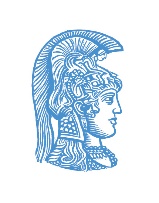 Εθνικόν και ΚαποδιστριακόνΠανεπιστήμιον ΑθηνώνΣΧΟΛΗ ΘΕΤΙΚΩΝ ΕΠΙΣΤΗΜΩΝΤΜΗΜΑ ΜΑΘΗΜΑΤΙΚΩΝ